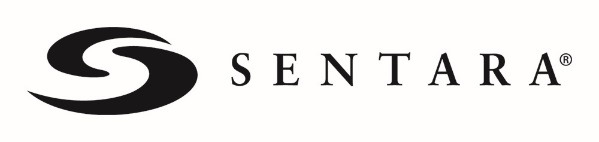 March 2, 2020M. Norman Oliver, MD, MAState Health Commissioner of Health, 13th FloorRE:	Letter of Intent – Batch Group D	Sentara RMH Medical Center 	Add one MRI scanner and one CT scanner (Planning District 6)Dear Dr. Oliver,Pursuant to 12 VAC 5-220-180 of the Virginia Medical Care Facilities Certificate of Public Need (COPN) Rules and Regulations, I would like to inform you that Sentara RMH Medical Center intends to file a Certificate of Public Need application in the upcoming Batch Group D cycle to establish a specialized center equipped with one MRI scanner and one CT scanner in Planning District 6 for the provision of imaging services.Please forward the appropriate application information to me.  If you have any questions, please do not hesitate to contact me.Sincerely,Deborah B. Knight